Nomor :  09/488/Peng-Und/I/2019Perihal :  Pengumuman dan Undangan  Diberitahukan kepada seluruh mahasiswa Program MM-UMB, bahwa sesuai jadwal di bawah ini akan dilaksanakan Seminar Hasil dan Seminar Proposal Tesis, maka  mahasiswa yang bersangkutan mengundang para mahasiswa untuk hadir sebagai peserta.Seminar Proposal:Seminar Hasil:Demikian pengumuman dan undangan ini, untuk diperhatikan dan diindahkan sebagaimana mestinya. Terima kasih.	Dikeluarkan di	:  Jakarta	Padatanggal	:  Ketua Program Studi Magister ManajemenTtdDr. Aty Herawati, M.Si., CFRM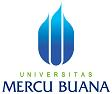 PENGUMUMAN JADWAL SEMINAR HASIL DAN SEMINAR PROPOSAL TESISPROGRAM STUDI MAGISTER MANAJEMENPROGRAM PASCASARJANAQNO.HARI, TGL.JAMN.I.M.N A M ADOSEN PEMBIMBINGDOSEN PENELAAHKON-SEN-TRASITEMPAT/ RUANG01Selasa, 22 Januari 2019 Pkl 08.0055116110021Hasto Hutomo SyawaluddinP1: Dr. Lenny Christina Nawangsari, MMP2. Dr. Setyo Riyanto, MM.MSDMKampus B Menteng M.401NO.HARI, TGL.JAMN.I.M.N A M ADOSEN PEMBIMBINGDOSEN PENELAAHKON-SEN-TRASITEMPAT/ RUANG01Selasa, 22 Januari 2019 Pkl 09.0055116120083Moch Amin NurdinP1: Dr. Lenny Christina Nawangsari, MMP2. Dr. Setyo Riyanto, MM.MSDMKampus B Menteng M.40102Selasa, 22 Januari 2019 Pkl 10.0055116110041Mutiara DiniP1: Dr. Lenny Christina Nawangsari, MMP2. Dr. Setyo Riyanto, MM.MSDMKampus B Menteng M.40103Selasa, 22 Januari 2019 Pkl 11.0055116120234Varfi NikolettP1: Dr. Lenny Christina Nawangsari, MMP2. Dr. Setyo Riyanto, MM.MSDMKampus B Menteng M.401